              «ЗДОРОВЬЕ ЖЕНЩИНЫ 40+»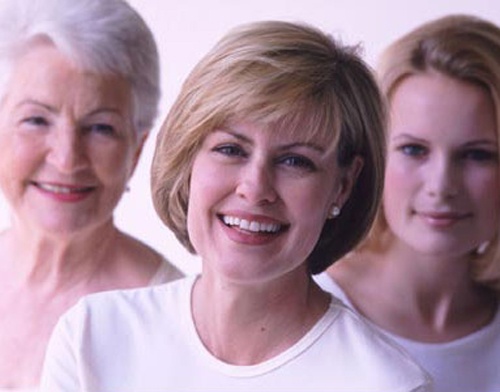                           МИЛЫЕ ДАМЫ! 	20 - 21 октября 2017 года ГУЗ «Городская клиническая больница №2 г. Тулы имени Е.Г. Лазарева»  проводит информационно-профилактическую акцию «Здоровье женщины 40+» и главная ее задача – обратить внимание дам на важность сохранения своего здоровья, ведение здорового образа жизни.Программаинформационно-профилактической акции:Консультации врачей специалистов, поликлиника( ул. Комсомольская, д.1):20 октября 2017 г. 8.00-14.00терапевт  (каб.14)кардиолога  (каб.25)ревматолог (каб. 33)эндокринолог  (каб. 20)Лабораторные исследования (ул. Комсомольская, д.1)Общеклинический анализ крови + холестерин, глюкозаОбщеклинический анализ мочиИнструментальные методы исследования:ЭКГ с врачебным анализом (поликлиника, Комсомольская, д.1)тонометрия артериального давления (поликлиника, Комсомольская, д.1)УЗИ (брюшной полости и почек, щитовидной железы (по показаниям); Остеометрия (стационар,5 этаж, Комсомольская, д.1)Маммография (ул. Галкина,31)Медицинский  Центр охраны  здоровья семьи и репродукции                            (ул. Галкина, д.31)октября 2017 г. с 8.00-14.00   Осмотр  акушера - гинеколога (маммолога) прием по предварительной записи:  т.  49-96-44, 49-96-55                                           (call центр)8-800-450-33-03                                   сайт: hittps://doktor.71.ru                 Распространение информационных  материаловВАЖНО ПОМНИТЬ!!!При посещении поликлиники, Медицинского центра  необходимо иметь при себе  паспорт, страховой полис, СНИЛС.Приглашаем милых дам  принять участие в проводимой акции!                                           С уважением, администрация  ГУЗ «ГКБ №2 г.Тулы имени Е.Г.Лазарева»